						    ПРОЕКТ №75 від 22.12.2020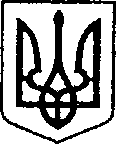            УКРАЇНА						ЧЕРНІГІВСЬКА ОБЛАСТЬ	ПроектН І Ж И Н С Ь К А    М І С Ь К А    Р А Д А4 сесія VIII скликанняР І Ш Е Н Н Явід 24 грудня 2020 року		м. Ніжин	                            №__-__/2020Відповідно до статей 25, 26, 42, 59, 73 Закону України “Про місцеве самоврядування в Україні”, Земельного кодексу України, Податкового кодексу України, Закону України “Про оренду землі”, рішення Ніжинської міської ради від 08 липня 2015 року №6-69/2015 “Про затвердження місцевих податків” 
(із змінами), Регламентy Ніжинської міської ради Чернігівської області затвердженого рішенням Ніжинської міської ради Чернігівської області від 
27 листопада 2020 року №3-2/2020, рішення Ніжинської міської ради від 26.06.2019 року №37-56/2019 «Про затвердження схем можливого розміщення тимчасових споруд для провадження підприємницької діяльності в м. Ніжині по вул. Шевченка», у зв’язку із закінченням строку дії договору оренди землі та розглянувши клопотання підприємств та організацій, заяви фізичних осіб-підприємців, фізичних осіб, технічні документації щодо відведення земельних ділянок, міська рада вирішила:1. Надати у користування на умовах оренди терміном на 10 (десять) років фізичній особі Кубраку Віталію Михайловичу земельну ділянку площею 0,0622 га за адресою: м.Ніжин, вул. Успенська, 8 кадастровий номер 7410400000:04:004:0079,   для будівництва та обслуговування будівель закладів охорони здоров'я та соціальної допомоги (нежитлова будівля), що належать йому на праві власності відповідно до Договору купівлі-продажу №785 від 
04 вересня 2020 року.1.1. Встановити орендну плату за земельну ділянку площею 0,0622 га за адресою: м.Ніжин, вул. Успенська, 8 на рівні п’яти відсотків від нормативної грошової оцінки земельної ділянки за один рік.1.2. Фізичній особі Кубраку Віталію Михайловичу заключити договір оренди земельної ділянки площею 0,0622  га за адресою: м.Ніжин, 
вул. Успенська, 8.1.3. Фізичній особі Кубраку Віталію Михайловичу у трьохмісячний термін зареєструвати договір оренди земельної ділянки площею 0,0622 га 
за адресою: м.Ніжин, вул. Успенська, 8. 1.4. При невиконанні підпунктів 1.2. та 1.3. пункт 1. з відповідними підпунктами втрачають чинність.2. Надати у користування на умовах оренди терміном на 10 (десять) років фізичній особі Кубраку Віталію Михайловичу земельну ділянку площею
 0,0304 га за адресою: м.Ніжин, вул. Московська, 20а кадастровий номер 7410400000:01:016:0067,   для будівництва та обслуговування будівель закладів комунального обслуговування (нежитлова будівля), що належать йому на праві власності відповідно до Договору купівлі-продажу №786 від 04 вересня 
2020 року.2.1. Встановити орендну плату за земельну ділянку площею 0,0304 га за адресою: м.Ніжин, вул. Московська, 20а на рівні п’яти відсотків від нормативної грошової оцінки земельної ділянки за один рік.2.2. Фізичній особі Кубраку Віталію Михайловичу заключити договір оренди земельної ділянки площею 0,0304 га за адресою: м.Ніжин, 
вул. Московська, 20а.2.3. Фізичній особі Кубраку Віталію Михайловичу у трьохмісячний термін зареєструвати договір оренди земельної ділянки площею 0,0304 га 
за адресою: м.Ніжин, вул. Московська, 20а. 2.4. При невиконанні підпунктів 2.2. та 2.3. пункт 2. з відповідними підпунктами втрачають чинність.3. На підставі ст. 32², 33 Закону України «Про оренду землі», ст.126¹ Земельного кодексу України, враховуючи переважне право орендаря на укладання договору оренди на новий строк, поновити договір оренди земельної ділянки терміном на 10 (десять) років фізичній особі-підприємцю Костюку Анатолію Миколайовичу на земельну ділянку площею 0,0047 га за адресою: м.Ніжин, вул. Гоголя, 13-А кадастровий номер 7410400000:04:001:0114 для будівництва та обслуговування будівель торгівлі (розміщення орендованого майна міської комунальної власності – магазину) шляхом укладання договору оренди на новий строк.3.1. На підставі ч.2 ст.126¹ Земельного кодексу України після закінчення строку, на який укладено договір оренди, цей договір не поновлюється на такий самий строк і на таких самих умовах.3.2. Фізичній особі-підприємцю Костюку Анатолію Миколайовичу заключити договір оренди земельної ділянки площею 0,0047 га за адресою: м.Ніжин, вул. Гоголя, 13-А.3.3. Встановити орендну плату за земельну ділянку площею 0,0047 га 
за адресою: м.Ніжин, вул. Гоголя, 13-А на рівні дев’яти відсотків від нормативної грошової оцінки земельної ділянки за один рік3.4. Фізичній особі-підприємцю Костюку Анатолію Миколайовичу 
у трьохмісячний термін зареєструвати договір оренди земельної ділянки площею 0,0047 га за адресою: м.Ніжин, вул. Гоголя, 13-А. 3.5. Для проведення державної реєстрації права оренди земельної ділянки припинити договір оренди від 11 грудня 2012 року укладений між Ніжинською міською радою та фізичною особою-підприємцем Костюком Анатолієм Миколайовичем на підставі рішення тридцять четвертої сесії шостого скликання Ніжинської міської ради  від 04 грудня 2012 року (номер запису про інше речове право: 2383187). 3.6. При невиконанні підпункту 3.2. та 3.4. пункт 3. з відповідними підпунктами втрачає чинність.4. На підставі ст. 32², 33 Закону України «Про оренду землі», ст.126¹ Земельного кодексу України, враховуючи переважне право орендаря на укладання договору оренди на новий строк, поновити договір оренди земельної ділянки терміном на 5 (пʹять) років фізичній особі-підприємцю Федорцю Віктору Миколайовичу  на земельну ділянку площею 0,0009 га за адресою: м.Ніжин, вул. Московська, 3б/15 кадастровий номер 7410400000:04:002:0157 для будівництва та обслуговування будівель торгівлі (розміщення тимчасової споруди торгівельного призначення для здійснення підприємницької діяльності (кіоску)) шляхом укладання договору оренди на новий строк.4.1. На підставі ч.2 ст.126¹ Земельного кодексу України після закінчення строку, на який укладено договір оренди, цей договір не поновлюється на такий самий строк і на таких самих умовах.4.2. Фізичній особі-підприємцю Федорцю Віктору Миколайовичу заключити договір оренди земельної ділянки площею 0,0009 га за адресою: м.Ніжин, вул. Московська, 3б/15.4.3. Встановити орендну плату за земельну ділянку площею 0,0009  га за адресою: м.Ніжин, вул. Московська, 3б/15 на рівні дев’яти відсотків від нормативної грошової оцінки земельної ділянки за один рік4.4. Фізичній особі-підприємцю Федорцю Віктору Миколайовичу 
у трьохмісячний термін зареєструвати договір оренди земельної ділянки площею 0,0009 га за адресою: м.Ніжин, вул. Московська, 3б/15. 4.5. Для проведення державної реєстрації права оренди земельної ділянки припинити договір оренди від 27 жовтня 2015 року укладений між Ніжинською міською радою та фізичною особою-підприємцем Федорцем Віктором Миколайовичем на підставі рішення Ніжинської міської ради «Про поновлення договорів оренди земельних ділянок, внесення змін в рішення міської ради, надання дозволів на виготовлення проектів землеустрою щодо відведення земельних ділянок, затвердження проектів землеустрою та технічної документації, припинення права користування земельними ділянками, надання земельних ділянок суб’єктам господарювання фізичним особам» №8-73/2015 від 20  жовтня  2015 року (номер запису про інше речове право: 5748743). 4.6. При невиконанні підпункту 4.2. та 4.4. пункт 4. з відповідними підпунктами втрачає чинність.5. На підставі ст. 32², 33 Закону України «Про оренду землі», ст.126¹ Земельного кодексу України, враховуючи переважне право орендаря на укладання договору оренди на новий строк, поновити договір оренди земельної ділянки терміном на 3 (три) роки фізичній особі-підприємцю Коту Сергію Васильовичу  на земельну ділянку площею 0,0015 га за адресою: м.Ніжин, 
вул. Носівський шлях, 50а/1 кадастровий номер 7410400000:03:023:0058 для будівництва та обслуговування будівель торгівлі (розміщення тимчасової споруди торгівельного призначення для здійснення підприємницької діяльності (кіоску)) шляхом укладання договору оренди на новий строк.5.1. На підставі ч.2 ст.126¹ Земельного кодексу України після закінчення строку, на який укладено договір оренди, цей договір не поновлюється на такий самий строк і на таких самих умовах.5.2. Фізичній особі-підприємцю Коту Сергію Васильовичу заключити договір оренди земельної ділянки площею 0,0015 га за адресою: м.Ніжин, 
вул. Носівський шлях, 50а/1.5.3. Встановити орендну плату за земельну ділянку площею 0,0015 га 
за адресою: м.Ніжин, вул. Носівський шлях, 50а/1 на рівні дев’яти відсотків від нормативної грошової оцінки земельної ділянки за один рік5.4. Фізичній особі-підприємцю Коту Сергію Васильовичу 
у трьохмісячний термін зареєструвати договір оренди земельної ділянки площею 0,0015 га за адресою: м.Ніжин, вул. Носівський шлях, 50а/1. 5.5. Для проведення державної реєстрації права оренди земельної ділянки припинити договір оренди від 30 вересня 2014 року укладений між Ніжинською міською радою та фізичною особою-підприємцем Котом Сергієм Васильовичем на підставі рішення Ніжинської міської ради   «Про поновлення договорів оренди земельних ділянок, внесення змін в рішення міської ради, надання дозволів на виготовлення проектів землеустрою щодо відведення земельних ділянок, затвердження проектів землеустрою та технічної документації, припинення права користування земельними ділянками, надання земельних ділянок суб’єктам господарювання фізичним особам» №8-53/2014 від 
14 березня 2014 року (номер запису про інше речове право: 8216890). 5.6. При невиконанні підпункту 5.2. та 5.4. пункт 5. з відповідними підпунктами втрачає чинність.6. На підставі ст. 32², 33 Закону України «Про оренду землі», ст.126¹ Земельного кодексу України, враховуючи переважне право орендаря на укладання договору оренди на новий строк, поновити договір оренди земельної ділянки терміном на 5 (пʹять) роки фізичній особі Твердохліб Тетяні Василівни  на земельну ділянку площею 0,0015 га за адресою: м.Ніжин, вул. Березанська, 8Д кадастровий номер 7410400000:02:004:0023 для будівництва та обслуговування будівель торгівлі (розміщення тимчасової споруди торгівельного призначення для здійснення підприємницької діяльності (кіоску)) шляхом укладання договору оренди на новий строк.6.1. На підставі ч.2 ст.126¹ Земельного кодексу України після закінчення строку, на який укладено договір оренди, цей договір не поновлюється на такий самий строк і на таких самих умовах.6.2. Фізичній особі Твердохліб Тетяні Василівни заключити договір оренди земельної ділянки площею 0,0015 га за адресою: м.Ніжин, 
вул. Березанська, 8Д.6.3. Встановити орендну плату за земельну ділянку площею 0,0015 га 
за адресою: м.Ніжин, вул. Березанська, 8Д на рівні дев’яти відсотків 
від нормативної грошової оцінки земельної ділянки за один рік6.4. Фізичній особі Твердохліб Тетяні Василівни  у трьохмісячний термін зареєструвати договір оренди земельної ділянки площею 0,0015 га за адресою: м.Ніжин, вул. Березанська, 8Д. 6.5. Для проведення державної реєстрації права оренди земельної ділянки припинити договір оренди від 18 листопада 2014 року укладений між Ніжинською міською радою та фізичною особою Твердохліб Тетяні Василівни  на підставі рішення Ніжинської міської ради   «Про поновлення договорів оренди земельних ділянок, внесення змін в рішення міської ради, надання дозволів на виготовлення проектів землеустрою щодо відведення земельних ділянок, затвердження проектів землеустрою та технічної документації, припинення права користування земельними ділянками, надання земельних ділянок суб’єктам господарювання фізичним особам» №12-62/2014 від 
11 листопада 2014 року (номер запису про інше речове право: 8108376). 6.6. При невиконанні підпункту 6.2. та 6.4. пункт 6. з відповідними підпунктами втрачає чинність.7. На підставі ст. 32², 33 Закону України «Про оренду землі», ст.126¹ Земельного кодексу України, враховуючи переважне право орендаря на укладання договору оренди на новий строк, поновити договір оренди земельної ділянки терміном на 5 (пʹять) роки фізичній особі Федорець Марії Петрівни 
на земельну ділянку площею 0,0013 га за адресою: м.Ніжин, вул. Московська, 
21-Т кадастровий номер 7410400000:02:008:0043 для будівництва та обслуговування будівель торгівлі (розміщення тимчасової споруди торгівельного призначення для здійснення підприємницької діяльності (павільйон)) шляхом укладання договору оренди на новий строк.7.1. На підставі ч.2 ст.126¹ Земельного кодексу України після закінчення строку, на який укладено договір оренди, цей договір не поновлюється на такий самий строк і на таких самих умовах.7.2. Фізичній особі Федорець Марії Петрівни  заключити договір оренди земельної ділянки площею 0,0013 га за адресою: м.Ніжин, вул. Московська, 
21-Т.7.3. Встановити орендну плату за земельну ділянку площею 0,0013 га 
за адресою: м.Ніжин, вул. Московська, 21-Т на рівні дев’яти відсотків від нормативної грошової оцінки земельної ділянки за один рік7.4. Фізичній особі Федорець Марії Петрівни  у трьохмісячний термін зареєструвати договір оренди земельної ділянки площею 0,0013 га за адресою: м.Ніжин, вул. Московська, 21-Т. 7.5. Для проведення державної реєстрації права оренди земельної ділянки припинити договір оренди від 03 січня 2013 року укладений між Ніжинською міською радою та фізичною особою Федорець Марії Петрівни на підставі рішення тридцять шостої сесії шостого скликання Ніжинської міської ради 
від 28 грудня 2012 року (номер запису про інше речове право: 1419176). 7.6. При невиконанні підпункту 7.2. та 7.4. пункт 7. з відповідними підпунктами втрачає чинність.8. На підставі ст. 32², 33 Закону України «Про оренду землі», ст.126¹ Земельного кодексу України, враховуючи переважне право орендаря на укладання договору оренди на новий строк, поновити договір оренди земельної ділянки терміном на 5 (п’ять) років фізичній особі-підприємцю Андрійцю Віктору Івановичу на земельну ділянку площею 0,0045 га за адресою: м.Ніжин, вул. Шевченка, 126-В кадастровий номер 7410400000:04:024:0041 для будівництва та обслуговування будівель торгівлі (розміщення тимчасової споруди торгівельного призначення для здійснення підприємницької діяльності (павільйон)) шляхом укладання договору оренди на новий строк.8.1. На підставі ч.2 ст.126¹ Земельного кодексу України після закінчення строку, на який укладено договір оренди, цей договір не поновлюється на такий самий строк і на таких самих умовах.8.2. Фізичній особі-підприємцю Андрійцю Віктору Івановичу заключити договір оренди земельної ділянки площею 0,0045 га за адресою: м.Ніжин,
 вул. Шевченка, 126-В.8.3. Встановити орендну плату за земельну ділянку площею 0,0045 га 
за адресою: м.Ніжин, вул. Шевченка, 126-В на рівні дев’яти відсотків 
від нормативної грошової оцінки земельної ділянки за один рік.8.4. Фізичній особі-підприємцю Андрійцю Віктору Івановичу 
у трьохмісячний термін зареєструвати договір оренди земельної ділянки площею 0,0045 га за адресою: м.Ніжин, вул. Шевченка, 126-В. 8.5. Для проведення державної реєстрації права оренди земельної ділянки припинити договір оренди від 06 листопада 2014 року укладений між Ніжинською міською радою та фізичною особою-підприємцем Андрійцем Віктором Івановичем на підставі рішення 36 сесії 6 скликання Ніжинської міської ради від 28 грудня 2012 року,  рішення 61 сесія 6 скликання Ніжинської міської ради від 24 вересня 2014 року (номер запису про інше речове право: 7641697). 8.6. При невиконанні підпункту 8.2. та 8.4. пункт 8. з відповідними підпунктами втрачає чинність.9. Припинити фізичній особі Остапенку Олександру Валерійовичу право користування на умовах оренди земельною ділянкою площею 0,0010 га 
за адресою: м.Ніжин, вул. Московська, 3-Б/3, кадастровий номер 7410400000:04:002:0075 для будівництва та обслуговування будівель торгівлі (розміщення тимчасової споруди торгівельного призначення для здійснення підприємницької діяльності (кіоск)) відповідно до Договору оренди земельної ділянки від 03 січня 2013 року  внесеного до Державного реєстру речових прав на нерухоме майно 19 липня 2013 року номер запису про інше речове право: 1729132 у зв’язку зі зверненням орендаря.10. Відмовити (висловити заперечення) у поновленні договору оренди землі від «22» серпня 2012 року, внесеного до Державного реєстру речових прав на нерухоме майно 06 листопада 2013 року (номер запису про інше речове право: 3354951), укладеного з фізичною особою-підприємцем Кафтановим Геннадієм Анатолійовичем, що був поновлений рішенням Господарського суду Чернігівської області від 02.09.2020 року у справі №927/329/20 строком на 
01 рік 25 днів – до 26.12.2020 року, на підставі підпункту 1 ч. 1 ст. 31 (закінчення строку, на який було укладено договір оренди землі) Закону України «Про оренду землі», п. «36» договору оренди землі від «22» серпня 2012 року, №3354951, рішення Ніжинської міської ради від 26.06.2019 року №37-56/2019 «Про затвердження схем можливого розміщення тимчасових споруд для провадження підприємницької діяльності в м. Ніжині по вул. Шевченка».10.1. фізичній особі-підприємцю Кафтанову  Геннадію Анатолійовичу повернути Ніжинській міській раді земельну ділянку площею 0,0040 га за адресою: м. Ніжин, вул. Шевченка, 126-Г кадастровий номер 7410400000:04:022:0187 протягом 10 днів після припинення договору оренди землі за актом приймання передачі на підставі ст. 785 Цивільного кодексу України.10.2. Уповноважити міського голову підписати акт приймання-передачі земельної ділянки площею 0,0040 га за адресою: м. Ніжин, вул. Шевченка, 
126-Г кадастровий номер 7410400000:04:022:0187.10.3. Повідомити фізичну особі-підприємця Кафтанову Геннадію Анатолійовичу про право на першочергове розміщення тимчасових споруд на тому ж самому місці відповідно до Порядку здійснення роздрібної торгівлі через дрібнороздрібну торговельну мережу шляхом використання автомагазинів, автокафе, авторозвозок, автоцистерн та врегулювання питання розміщення тимчасових споруд торговельного, побутового, соціально-культурного чи іншого призначення, засобів пересувної дрібнороздрібної торговельної мережі для здійснення підприємницької діяльності та визначення обсягів пайової участі (внеску) замовників в утриманні об’єктів благоустрою 
м. Ніжина, затвердженого рішенням Ніжинської міської ради від 
18.08.2015 року №17-70/2015.11. Відмовити (висловити заперечення) у поновленні договору оренди землі від «22» серпня 2012 року, внесеного до Державного реєстру речових прав на нерухоме майно 06 листопада 2013 року (номер запису про інше речове право: 3304668), укладеного з фізичною особою-підприємцем Кафтановим Геннадієм Анатолійовичем на підставі підпункту 1 ч. 1 ст. 31 (закінчення строку, на який було укладено договір оренди землі) Закону України 
«Про оренду землі», п. «36» договору оренди землі від «22» серпня 2012 року, №3304668, рішення Ніжинської міської ради від 26.06.2019 року №37-56/2019 «Про затвердження схем можливого розміщення тимчасових споруд для провадження підприємницької діяльності в м. Ніжині по вул. Шевченка».11.1. фізичній особі-підприємцю Кафтанову  Геннадію Анатолійовичу повернути Ніжинській міській раді земельну ділянку площею 0,0040 га 
за адресою: м. Ніжин, вул. Шевченка, 126-В кадастровий номер 7410400000:04:022:0186 протягом 10 днів після припинення договору оренди землі за актом приймання передачі на підставі ст. 785 Цивільного кодексу України.11.2. Уповноважити міського голову підписати акт приймання-передачі земельної ділянки площею 0,0040 га за адресою: м.Ніжин, вул. Шевченка, 
126-В кадастровий номер 7410400000:04:022:0186.11.3. Повідомити фізичній особі-підприємцю Кафтанову Геннадію Анатолійовичу про право на першочергове розміщення тимчасових споруд на тому ж самому місці відповідно до Порядку здійснення роздрібної торгівлі через дрібнороздрібну торговельну мережу шляхом використання автомагазинів, автокафе, авторозвозок, автоцистерн та врегулювання питання розміщення тимчасових споруд торговельного, побутового, соціально-культурного чи іншого призначення, засобів пересувної дрібнороздрібної торговельної мережі для здійснення підприємницької діяльності та визначення обсягів пайової участі (внеску) замовників в утриманні об’єктів благоустрою 
м. Ніжина, затвердженого рішенням Ніжинської міської ради від 
18.08.2015 року №17-70/2015».12. Начальнику управління комунального майна та земельних відносин Ніжинської міської ради Онокало І.А. забезпечити оприлюднення даного рішення на сайті протягом п`яти робочих днів після його прийняття.13. Організацію виконання даного рішення покласти на першого заступника міського голови з питань діяльності виконавчих органів ради Вовченка Ф.І. та управління комунального майна та земельних відносин Ніжинської міської ради.14. Контроль за виконанням даного рішення покласти на постійну комісію міської ради з питань регулювання земельних відносин, архітектури, будівництва та охорони навколишнього середовища Глотка В.В.Міський голова	    				 	  	Олександр КОДОЛАПодає:Начальник управління комунального майна						                    та земельних відносин                                                                 І.А. Онокало  Погоджує:Секретар міської ради							  Ю.Ю.Хоменко  Перший заступник міського голови                                               з питань діяльності виконавчих органів ради                                                                                  Ф.І.ВовченкоНачальник відділу містобудуваннята архітектури, головний архітектор                                         В.Б. МироненкоНачальник управління культури і туризмуНіжинської міської ради                                                             Т.Ф. БассакНачальник відділу юридично-кадровогозабезпечення                              					  В.О. ЛегаПостійна комісія міської ради з питань регулювання земельних відносин, архітектури, будівництва та охорони навколишнього середовища				В.В.  Глотко Голова депутатської  комісіїз питань регламенту, законності, охорони прав і свобод громадян, запобігання корупції, адміністративно-територіального устрою, депутатської діяльності та етики					В. В.Салогуб                                     Пояснювальна запискадо проекту рішення Ніжинської міської ради «Про поновлення договорів оренди земельних ділянок, припинення права оренди, надання земельних ділянок суб’єктам господарювання фізичним особам» (ПРОЕКТ №75_ від 22.12.2020).Даний проект рішення підготовлено відповідно до статей 25, 26, 42, 59, 73 Закону України “Про місцеве самоврядування в Україні”, Земельного кодексу України, Податкового кодексу України, Закону України “Про оренду землі”, рішення Ніжинської міської ради від 08 липня 2015 року №6-69/2015 “Про затвердження місцевих податків” (із змінами), Регламентy Ніжинської міської ради Чернігівської області затвердженого рішенням Ніжинської міської ради Чернігівської області від 27 листопада 2020 року №3-2/2020, розглянувши клопотання підприємств та організацій, заяви фізичних осіб-підприємців, фізичних осіб, технічні документації щодо відведення земельних ділянок.У проекті рішення розглядається питання :1.,2.. Надання в оренду земельних ділянок,3.,4.,5.,6.,7.,8. Поновлення договору оренди.9,10,11. Припинення права користування на умовах оренди.Начальник управління комунального майна						                    та земельних відносин                                                                 І.А. Онокало  Про поновлення договорів оренди земельних ділянок,припинення права оренди, надання земельних ділянок суб’єктам господарювання фізичним особам